МУНИЦИПАЛЬНОЕ БЮДЖЕТНОЕ ОБЩЕОБРАЗОВАТЕЛЬНОЕ УЧРЕЖДЕНИЕ  – ЖУДЕРСКАЯ СРЕДНЯЯ ОБЩЕОБРАЗОВАТЕЛЬНАЯ ШКОЛАХОТЫНЕЦКОГО РАЙОНА ОРЛОВСКОЙ ОБЛАСТИ303943, Орловская область,                                                                   тел.: (848642) 2-56-37          П. Жудерский, ул. Школьная, д.6                                               Email: sch.zhudre@yandex.ruУтверждаю:Директор МБОУ – Жудерской СОШ_________________ Горбунов А.В.                                                                                                           Приказ №_________                                                                                                от «   » августа 2022 гПЛАН  ВОСПИТАТЕЛЬНОЙ РАБОТЫ  НА 2022-2023 УЧЕБНЫЙ ГОД 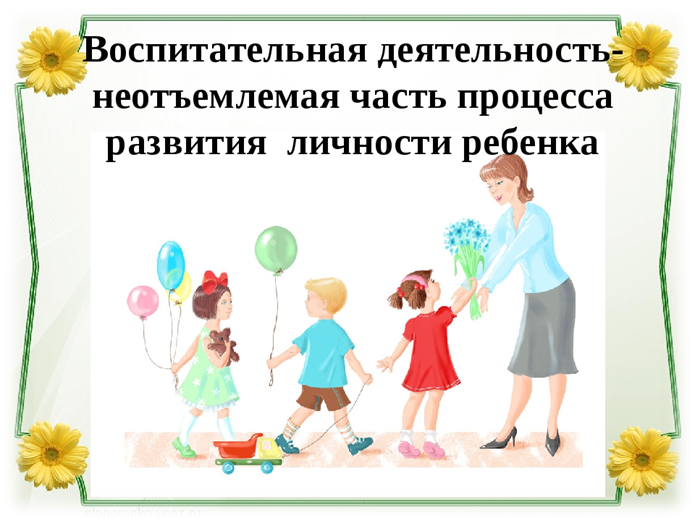 п. Жудерский, 2022 годЦЕЛЬ: создание условий, способствующих развитию интеллектуальных, творческих, личностных качеств учащихся, их социализации и адаптации в обществе.ВОСПИТАТЕЛЬНЫЕ ЗАДАЧИ: воспитание любви к родной школе, к малой родине, формирование гражданского самосознания, ответственности за судьбу Родины; воспитание нравственности на основе народных традиций;развитие творческих, познавательных способностей учащихся;формирование самосознания, становление активной жизненной позиции, формирование потребности к саморазвитию, способности успешно адаптироваться в окружающем мире;создание условий для сохранения здоровья, физического развития. Воспитание негативного отношения к вредным привычкам.ЗАПОВЕДИ ВОСПИТАНИЯ:1. Не навреди. 2. Хорошее настроение и спокойствие приведет к намеченной цели.3. Определи, что ты хочешь от своего ученика, узнай его мнение на этот счет. 4. Учитывай уровень развития своего воспитанника. 5. Предоставь самостоятельность ребенку. 6. Создай условия для осознанной деятельности воспитанника. 7. Не упусти момент первого успеха ребенка.  НАПРАВЛЕНИЯ РАБОТЫ:организация интересной, содержательной внеурочной деятельности;  обеспечение нравственного, духовного, интеллектуального, эстетического, культурного развития, а также саморазвития личности ребенка; организация работы по патриотическому, гражданскому воспитанию; развитие творческих способностей и творческой инициативы учащихся и взрослых; развитие ученического самоуправления; развитие коллективно-творческой деятельности;организация работы по предупреждению и профилактике асоциального поведения учащихся;организация работы с одаренными учащимися; приобщение учащихся к здоровому образу жизни. ПРИНЦИПЫ РАБОТЫ:сохранение и отработка всех удачных, эффективных моментов; учет и анализ неудачного опыта, внесение корректив;поиск нового и варьирование знакомого, хорошо известного. СОДЕРЖАНИЕ И ФОРМЫ ВОСПИТАТЕЛЬНОЙ РАБОТЫВнутренние и внешкольные связи в воспитательной системе школыМодуль «Детские общественные объединения»Модуль «Самоуправление»Цель: формирование и развитие у учащихся чувства принадлежности к обществу, в котором они живут, умения заявлять и отстаивать свою точку зрения; воспитание уважительного отношения к культуре своего народа, творческой активности.Модуль «Организация предметно-эстетической среды»Модуль «Ключевые общешкольные дела»Цель: воспитание у подрастающего поколения экологически целесообразного поведения как показателя духовного развития личности; сохранение и укрепление здоровья учащихся, формирование потребности в здоровом образе жизни.Модуль «Программы творческих объединений»Цель: создание условий для сохранения здоровья, физического развития, воспитание негативного отношения к вредным привычкам.Модуль «Профориентация»Модуль «Классное руководство»Цель: создание условий для развития творческой активности, ответственности за порученное дело познавательного интереса.Модуль «Школьный урок»Цель: создание условий для развития познавательного интереса.Модуль «Работа с родителями»Цель: провести родительские собрания, индивидуальные беседы и анкетирование.2022 ГОД - ГОД КУЛЬТУРНОГО НАСЛЕДИЯ НАРОДОВ РОССИИ

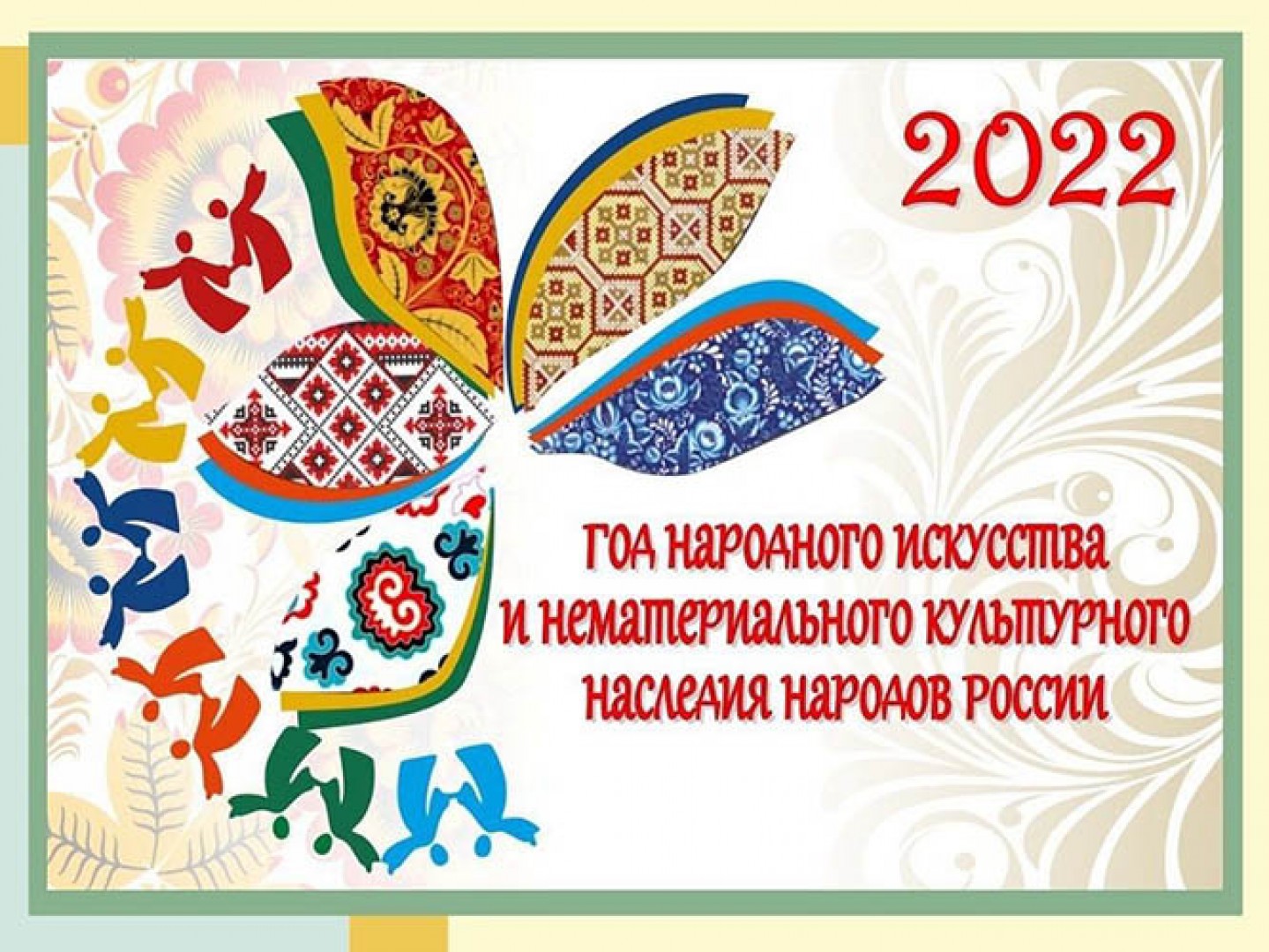 2023 ГОД – ГОД ПЕДАГОГА И НАСТАВНИКА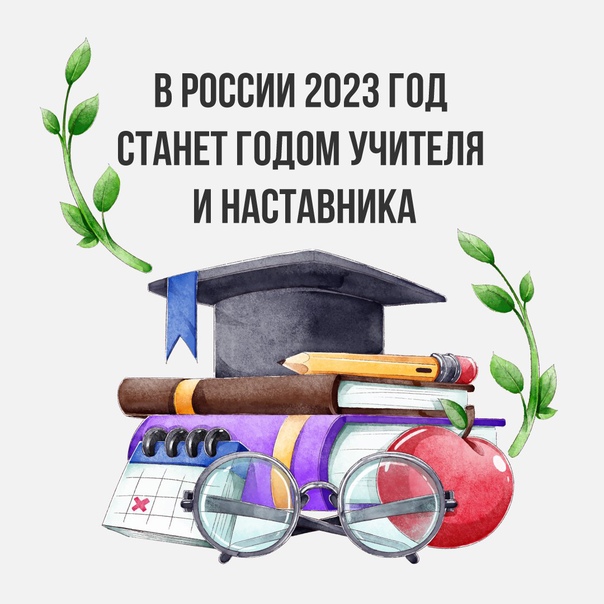 СЕНТЯБРЬОКТЯБРЬНОЯБРЬДЕКАБРЬЯНВАРЬФЕВРАЛЬМАРТАПРЕЛЬМАЙКНИГИ-ЮБИЛЯРЫ 2022-2023 УЧЕБНЫЙ ГОД670 лет (1353) – написан «Декамерон» Дж.Боккаччо (опубликовано в 1470).490 лет (1533) – «Гаргантюа и Пантагрюэль» Ф.Рабле.430 лет (1593) – «Укрощение строптивой» У. Шекспира.280 лет (1743) – оды «Утреннее размышление о божием величестве» и «Вечернее размышление о божием величестве при случае великого северного сияния» М.В.Ломоносова.215 лет (1808) – «Фауст» (ч.1) И.В.Гёте.205 лет (1818) – Опубликованы первые восемь томов «Истории государства Российского» Н.М.Карамзина 195 лет (1828) – «Полтава» А.С. Пушкина.185 лет (1838) – «Стойкий оловянный солдатик», «Дикие лебеди», «Снежная королева», «Гадкий утёнок» Х. К. Андерсена.185 лет (1838) – «Песня про царя Ивана Васильевича, молодого опричника и удалого купца Калашникова» М.Ю.Лермонтова.180 лет (1843) – «Золотой жук» Э. По175 лет (1848) – «Белые ночи» Ф.М. Достоевского. 165 лет (1858) – «Аленький цветочек». С.Т.Аксакова. 165 лет (1858) – «Ася» И.С. Тургенева.160 лет (1863) – Издан первый том «Толкового словаря живого великорусского языка» В.И.Даля.160 лет (1863) – «Что делать? Из рассказов о новых людях» Н.Г.Чернышевского .(1863) – «Князь Серебряный» А.К. Толстого.155 лет (1868) – «Дети капитана Гранта» Жюля Верна. 155 лет (1868) – «Идиот» Ф.М. Достоевского.105 лет (1918) – «Двенадцать» А. Блока.100 лет (1923) – «Мойдодыр» К.И.Чуковского. 100 лет (1923) – «Алые паруса» А.Грина.	150 лет (1873) – «Очарованный странник» Н.С. Лескова. 150 лет (1873) – «Русские женщины». Н.А. Некрасова.145 лет (1878) – «Остров сокровищ» Р. Стивенсона140 лет (1883) – «Гуттаперчевый мальчик» Д.В.Григоровича. 125 лет (1898) – «Война миров» Г.Уэллса.120 лет (1903) – «После бала» Л.Н.Толстого. 115 лет (1908) – «Синяя птица» М. Метерлинка. 110 лет (1913) – «Детство» М.Горького.95 лет (1928) – «Три толстяка» Ю.К.Олеши.95 лет (1928) – «Кем быть?» В.В.Маяковского.95 лет (1928) – «Двенадцать стульев» И.Ильфа и Е.Петрова. 90 лет (1933) – «Сказка о Военной Тайне» А.Гайдара.85 лет (1938) – «Флаги на башнях» А. Макаренко. 85 лет (1938) – «Военная тайна» А. Гайдара.80 лет (1943) – «Маленький принц» А. де Сент-Экзюпери. 80 лет (1943) – «Тёмные аллеи» И.А.Бунина75 лет (1948) – Сонеты Уильяма Шекспира в переводе С.Я.Маршака. 70 лет (1953) – «451 градус по Фаренгейту» Р. Брэдбери.50 лет (1973) – «Сандро из Чегема» Ф. Искандера.50 лет (1973) – «Не стреляйте в белых лебедей» Б.Васильева.50 лет (1973) – В США издан «Архипелаг ГУЛАГ» А.И. Солженицына.ГОСУДАРСТВЕННЫЕ ДАТЫ1 сентября – День знаний. (Отмечается с 1984 года на основании Указа Президиума Верховного Совета СССР от 01.10.1980 года.)
27 сентября – День воспитателя и дошкольных работников. Этот праздник задуман как дополнение ко Дню учителя и ставит целью привлечь внимание общественности к дошкольному детскому воспитанию и к профессии воспитателя, как одной из самых важных и ответственных.9 октября – Всероссийский день чтения. (Отмечается с 2007 года после принятия Национальной программы чтения.)4 ноября – День народного единства. (Принят Государственной Думой РФ 24 декабря 2004 году.)
27 ноября – День матери. (Учреждён Указом Президента РФ в 1998 году.)1 декабря – Всероссийский день хоккея.
9 декабря – День Героев Отечества. (Отмечается с 2007 года в соответствии с Федеральным законом № 231-ФЗ от 24 октября 2007 года.)
12 декабря – День Конституции Российской Федерации. (Конституция принята всенародным голосованием в 1993 году.)8 января – День детского кино. (Учреждён 8 января 1998 года Правительством Москвы по инициативе Московского детского фонда в связи со столетием первого показа кино для детей в городе Москве.)
13 января – День российской печати. (Отмечается с 1991 года в честь выхода первого номера русской печатной газеты «Ведомости» по указу Петра I в 1703 году.)
25 января – День российского студенчества. (Учреждён Указом Президента РФ «О дне российского студенчества» от 25 января 2005 года, № 76». В 1755 году 12 января (по старому стилю, в Татьянин день) императрица Елизавета Петровна подписала указ «Об учреждении Московского университета».)8 февраля – День российской науки. В этот день в 1724 году Пётр I подписал указ об основании в России Академии наук.
10 февраля – Памятная дата России: День памяти А. С. Пушкина.
23 февраля – День защитника Отечества. (Учрежден Президиумом Верховного Совета РФ в 1993 году.)С 21 марта по 27 марта – Неделя детской и юношеской книги. (Проводится ежегодно с 1944 г. Первые «Книжкины именины» прошли по инициативе Л. Кассиля в 1943 году в Москве.)
С 21 марта по 27 марта – Неделя музыки для детей и юношества.8 апреля – День российской анимации.9 мая – День Победы советского народа в Великой Отечественной войне 1941–1945 годов. День воинской славы России. Установлен Федеральным законом от 13.03.1995 г. № 32-ФЗ «О днях воинской славы и памятных датах России».
24 мая – День славянской письменности и культуры. (Отмечается с 1986 года в честь славянских просветителей Кирилла и Мефодия.)
27 мая – Общероссийский День библиотек. (Установлен по указу Президента РФ в 1995 году в честь основания в России государственной общедоступной библиотеки 27 мая 1795 года.)Виды, формы и содержание деятельностиЗадачи работы по данному направлениюМодуль «Детские общественные объединения»Модуль «Самоуправление»1. Формировать у учащихся такие качества как: культура поведения, эстетический вкус, уважение личности.2. Создание условий для развития у учащихся творческих способностей.3.Формировать у учащихся такие качества, как: долг, ответственность, честь, достоинство, личность.4. Воспитывать любовь и уважение к традициям Отечества, школы, семьи.Модуль «Организация предметно-эстетической среды»Модуль «Ключевые общешкольные дела»1. Изучение учащимися природы и истории родного края.2. Формировать правильное отношение к окружающей среде.Модуль «Программы творческих объединений»1. Формировать у учащихся культуру сохранения и совершенствования собственного здоровья.2. Популяризация занятий физической культурой и спортом.3. Пропаганда здорового образа жизни.Модуль «Профориентация»Модуль «Классное руководство»1.Создание условий для развития творческой активности, ответственности за порученное дело познавательного интереса.Модуль «Школьный урок»Создание условий для развития познавательного интереса.Модуль «Работа с родителями»Родительские собрания, индивидуальные беседы и анкетирование.Виды, формы и содержание деятельностиНазвание мероприятияДатапроведенияОтветственныйМодуль «Детские общественные объединения»Модуль «Самоуправление»1. Торжественная линейка «День знаний». 2. Классный час День солидарности и борьбы с терроризмом.3. День памяти жертв фашизма.5. Классный час. Разговоры о важном. «День знаний. Зачем человеку знания?»6. Классный час. Разговоры о важном. «Что мы Родиной зовем?»7. Классный час. Разговоры о важном. «Мечтаю летать».8. Классный час. Разговоры о важном. «Я хочу увидеть музыку».01.0902.0913.0905.0912.0919.0926.09Педагог – организатор,классные руководителиМодуль «Организация предметно-эстетической среды»Модуль «Ключевые общешкольные дела»1. Акция «Чистая территория школы».2. Викторина «Загадки: наша флора и фауна».3. Конкурс поделок из природного материала.4. Международный день мира.5. Международный день глухих.09.0915.0913.09-16.0921.0927.09Педагог – организатор,учитель биологии,учитель технологии и ИЗОМодуль «Программы творческих объединений»1. «Неделя безопасности.2. Первенство школы по дартсу 02.09. – 09.0927.09Учитель ОБЖ,учитель физической культурыМодуль «Профориентация»Модуль «Классное руководство»1.День Знаний.2. Месячник безопасности пешеходов.3. Месячник гражданской обороны.01.09В течение месяцаПедагог – организатор, классные руководителиМодуль «Школьный урок»1.205 лет со дня рождения Алексея Константиновича Толстого, русского писателя, поэта, драматурга (1817-1875).2. 210 лет со дня Бородинского сражения (1812 г.). Флешмоб по стихотворению М.Ю. Лермонтова "Бородино".05.0907.09Библиотекарь школы, учитель истории,учитель русского языка и литературыВиды, формы и содержание деятельностиНазвание мероприятияДата проведенияОтветственныйМодуль «Детские общественные объединения»Модуль «Самоуправление»1.Урок нравственности «Всемирный день пожилых людей».2.Участие в акции ко дню пожилых людей «Подари улыбку».3. Международный день белой трости.4. Международный день школьных библиотек. 5. Классный час. Разговоры о важном. «О наших бабушках и дедушках».6. Классный час. Разговоры о важном. «Мой первый учитель».7. Классный час. Разговоры о важном. День отца.8. Классный час. Разговоры о важном. «Я и моя семья».03.1005.1012.1007.1026.1003.1010.1017.1024.10Педагог - организатор,библиотекарь,учитель истории, классные руководителиМодуль «Организация предметно-эстетической среды»Модуль «Ключевые общешкольные дела»1. Всемирный день защиты животных.2. Конкурс рисунков «Здравствуй, Осень Золотая».3.День интернета.03.1021.10-28.1028.10Классные руководители, учитель технологии и ИЗО, учитель информатикиМодуль «Программы творческих объединений»1.День здоровья. Первенство школы по волейболу.2. День гражданской обороны.3. «Весёлые старты»28.1004.10Учитель физической культуры,учитель ОБЖ, учителя начальных классовМодуль «Профориентация»Модуль «Классное руководство»1.День учителя «Нет выше звания -  Учитель» (праздничная программа).2. Рейд «Живи, книга».3. Осенний праздник «Золотая осень - 2022».	05.10В течение месяца27.10Педагог - организатор,библиотекарь, классные руководителиМодуль «Школьный урок»Модуль «Ключевые общешкольные дела»1. 130 лет со дня рождения Марины Ивановны Цветаевой, поэта (1892-1941).2. 180 лет со дня рождения Василия Васильевича Верещагина (1842- 1904).3. Школьные олимпиады.08.1026.10В течение месяцаБиблиотекарь, учителя - предметникиВиды, формы и содержание деятельностиНазвание мероприятияДата проведенияОтветственныйМодуль «Детские общественные объединения»Модуль «Самоуправление»1. День народного единства2.Сбор материала к оформлению проекта «Наши известные земляки».3. Международный день толерантности.4. Классный час. Разговоры о важном. День народного единства.5. Классный час. Разговоры о важном.«Память времен».6. Классный час. Разговоры о важном «День матери»6. Классный час. Разговоры о важном. «Что такое герб?»04.11В течение месяца 16.1107.1114.1121.1128.11Педагог - организатор,классные руководители, библиотекарь школы, учитель историиМодуль «Организация предметно-эстетической среды»Модуль «Ключевые общешкольные дела»1.Экологическое мероприятие «Синичкин день».11.11Педагог дополнительного образованияМодуль «Программы творческих объединений»1.День здоровья. «Здоровые дети в здоровой семье».2. Международный день отказа от курения.17.1118.11Педагог – организатор, учитель физкультуры.Модуль «Профориентация»Модуль «Классное руководство»1. Литературно-музыкальная композиция ко Дню матери.2. Конкурс рисунков «Моя чудесная мама». 25.1121.11 – 25.11Педагог - организатор,классные руководители, учитель технологии и ИЗОМодуль «Школьный урок»Модуль «Ключевые общешкольные дела»1. 135 лет со дня рождения Самуила Яковлевича Маршака, поэта, переводчика (1887-1964).2. 170 лет со дня рождения Дмитрия Наркисовича Мамина-Сибиряка, писателя (1852-1912).3. 105 лет Октябрьской революции в России 1917 года.4. Международный день правовой помощи детям.5. Правовой лекторий «Дети-детям».03.1106.1107.1121.1115.11-22.11Учитель русского языка и литературы,библиотекарь,учитель обществознанияВиды, формы и содержание деятельностиНазвание мероприятияДата проведенияОтветственныйМодуль «Детские общественные объединения»Модуль «Самоуправление»1.  День Неизвестного солдата2. Всероссийская акция «Час кода».3. День Героев Отечества.4. День конституции РФ.5. Классный час. Разговоры о важном. Волонтеры.6. Классный час. Разговоры о важном. День Конституции.7. Классный час. Разговоры о важном.«Семейные праздники и мечты».8. Классный час. Разговоры о важном.Тема нового года.02.1202.12-9.1209.1212.1205.1212.1219.1226.12 Педагог - организатор, учитель информатики,учитель истории, классные руководители Модуль «Организация предметно-эстетической среды»Модуль «Ключевые общешкольные дела»1.Операция «Помоги пернатому другу».2.Всемирный день борьбы со СПИДом.В течение месяца01.12Педагог – организаторМодуль «Программы творческих объединений»1. «Весёлые старты».2.День здоровья23.1228.12Учителя начальных классов,учитель физкультуры Модуль «Профориентация»Модуль «Классное руководство»1.Подготовка к новогоднему празднику.2.Новогодний праздник «Новогодняя сказка».3. Мастерская Деда Мороза (конкурс рисунков, поделок и т.д.)20.12-27.1227.12Педагог - организатор, классные руководители, учитель технологии и ИЗОМодуль «Школьный урок»Модуль «Ключевые общешкольные дела»1.205 лет со дня рождения Александра Ивановича Одоевского, поэта (1802 – 1839).2. 85 лет со дня рождения Эдуарда Николаевича Успенского, писателя (1937).08.1222.12Библиотекарь школы, учитель русского языка и литературыВиды, формы и содержание деятельностиНазвание мероприятияДата проведенияОтветственныйМодуль «Детские общественные объединения»Модуль «Самоуправление»1. Международный день памяти жертв Холокоста.2. День воинской славы России - День снятия блокады. города Ленинграда (1944г.) (Просмотр видеоролика).3. Классный час. Разговоры о важном.Рождество.4. Классный час. Разговоры о важном.День снятия блокады Ленинграда.5. Классный час. Разговоры о важном.День российского кино.27.0130.0116.0123.0130.01Педагог - организатор,классные руководители, учитель историиМодуль «Организация предметно-эстетической среды»Модуль «Ключевые общешкольные дела»1. День заповедников и национальных парков.2.Акция «Кормушка».11.01В течение месяцаПедагог дополнительного образования,учителя начальных классовМодуль «Программы творческих объединений»1. «Олимпийцы среди нас» (зимние эстафеты).2.  Конкурс снежных фигур « В гостях у Снежной Королевы».20.0127.01Учитель физкультуры, учителя начальных классовМодуль «Профориентация»Модуль «Классное руководство»1. Беседа о славянской письменности.2.Классный час «Рождество – праздник семейный».18.0111.01Учитель русского языка и литературы, педагог - организаторМодуль «Школьный урок»Модуль «Ключевые общешкольные дела»1.Алексея Николаевича Толстого, писателя, драматурга (1883- 1945).2. 85 лет со дня рождения Владимира Семеновича Высоцкого, поэта, актера (1938-1974).10.0125.01Библиотекарь школы, учитель музыкиВиды, формы и содержание деятельностиНазвание мероприятияДата проведенияОтветственныйМодуль «Детские общественные объединения»Модуль «Самоуправление»1. День разгрома советскими войсками немецко-фашистских войск в Сталинградской битве (1943 год).2.День памяти юного героя-антифашиста. Классный час «В память о юных героях».3.Поздравление ветеранов и тружеников тыла на дому.5. День памяти о россиянах, исполнявших служебный долг за пределами Отечества.6. Классный час. Разговоры о важном.«Россия и мир».7. Классный час. Разговоры о важном.День защитника Отечества.8. Классный час. Разговоры о важном.«Герои Отечества».9. Классный час. Разговоры о важном.«Патриотизм».03.0208.0218.02-22.0215.0206.0213.0220.0227.02Педагог - организатор,классные руководители, учитель технологии и ИЗО, учитель историиМодуль «Организация предметно-эстетической среды»Модуль «Ключевые общешкольные дела»1. Всемирный день водно-болотных угодий.2.День защиты морских млекопитающих.03.0218.02Педагог дополнительного образованияМодуль «Программы творческих объединений»1. Первенство школы по баскетболу.2. Хорошо с горы катиться (конкурсы, игры на свежем воздухе).В течении месяца19.02Учитель физкультуры, учителя начальных классовМодуль «Профориентация»Модуль «Классное руководство»1.Организация почты для влюбленных. 2.  День святого Валентина (конкурсная программа «Любовь с первого взгляда».3. Конкурсная программа к 23 февраля.04.02-11.0214.0222.02Педагог - организатор, классные руководителиМодуль «Школьный урок»Модуль «Ключевые общешкольные дела»1. 150 лет со дня рождения Михаила Михайловича Пришвина, писателя (1873- 1954).2. 240 лет со дня рождения Василия Андреевича Жуковского, поэта, переводчика (1783- 1852).04.0209.02Библиотекарь школы, учитель русского языка и литературыВиды, формы и содержание деятельностиНазвание мероприятияДатапроведенияОтветственныйМодуль «Детские общественные объединения»Модуль «Самоуправление»1. Всемирный день гражданской обороны.2. Конкурс юных мастеров-умельцев.3. Классный час. Разговоры о важном.Международный женский день.4. Классный час. Разговоры о важном.День воссоединения Крыма с Россией.5. Классный час. Разговоры о важном.Всемирный день театра.01.03В течение месяца06.0313.0320.03Педагог - организатор,классные руководители, учитель технологии и ИЗОМодуль «Организация предметно-эстетической среды»Модуль «Ключевые общешкольные дела»1. День действий в защиту рек, воды и жизни.2. Экскурсия «В природе должно быть красиво и чисто».3. День воссоединения Крыма и России.10.0316.0317.03Педагог дополнительного образования,учитель биологии, учитель историиМодуль «Программы творческих объединений»1. День здоровья.2. «Здоровье – овощи плюс фрукты, плюс ягоды».23.0317.03Учитель физкультуры, учителя начальных классовМодуль «Профориентация»Модуль «Классное руководство»1. Праздничный концерт для мам, посвященный 8 Марта.3. Масленичная неделя. 4. Всемирный день поэзии. 07.0328 февраля   –       6 марта20.03Педагог - организатор,классные руководители, учитель русского языка и литературыМодуль «Школьный урок»Модуль «Ключевые общешкольные дела»1. Неделя детской и юношеской книги.2. 220 лет со дня рождения Николая Михайловича Языкова, поэта (1803 – 1847); 120 лет со дня рождения Тамары Григорьевны Габбе, переводчицы, драматурга (1903 – 1960).3. Международный день театра.20.03-24.0316.0327.03Классные руководители,библиотекарь школыВиды, формы и содержание деятельностиНазвание мероприятияДата проведенияОтветственныйМодуль «Детские общественные объединения»Модуль «Самоуправление»1. Всемирный день авиации и космонавтики. (Устный журнал «Вы знаете, каким он парнем был).2.День пожарной охраны.3. Международный день освобождения узников фашистских.4. Классный час. Разговоры о важном.День космонавтики.5. Классный час. Разговоры о важном.«Геноцид».6. Классный час. Разговоры о важном.День Земли.12.0428.0403.0410.0417.0424.04Педагог – организатор,классные руководители, учитель ОБЖ,учитель историиМодуль «Организация предметно-эстетической среды»Модуль «Ключевые общешкольные дела»1. Международный день птиц.2.Акция «Марш парков»3.Экологическая акция «Живи, Земля!»4.Экологический субботник03.04В течение месяцаПедагог дополнительного образования, учитель биологииМодуль «Программы творческих объединений»1. Всемирный день здоровья.2. Легкая атлетика07.04В течении месяцаУчитель физкультурыМодуль «Профориентация»Модуль «Классное руководство»1.Конкурс рисунков «Мы и космос»2.Устный журнал с презентацией «Первый человек в космосе»3.Выставка «Пасхальные творения»10.04-14.0412.0410.04-14.04Классные руководители, учитель технологии и ИЗОМодуль «Школьный урок»Модуль «Ключевые общешкольные дела»1.Всемирный день авиации и космонавтики; 200 лет со дня рождения Александра Николаевича Островского, драматурга (1823 – 1886).2. Международный день памятников и исторических мест.12.0418.04Учитель истории, учитель ОРКСЭВиды, формы и содержание деятельностиНазвание мероприятияДата  проведенияОтветственныйМодуль «Детские общественные объединения»Модуль «Самоуправление»1. Неделя Памяти, посвященная 76-летиюВеликой Победы 2. Участие в митинге, посвящённом Дню Победы.3.Подготовка к празднованию Дня защиты детей.4. Всероссийский день библиотек. 5. Классный час. Разговоры о важном.День Победы.6. Классный час. Разговоры о важном.День Труда.7. Классный час. Разговоры о важном.День детских общественных организаций.8. Классный час. Разговоры о важном.«Россия – страна возможностей».26.04-10.0509.05В течение месяца26.0508.0515.0522.0529.05Педагог - организатор,классные руководители,библиотекарь школыМодуль «Организация предметно-эстетической среды»Модуль «Ключевые общешкольные дела»1. Субботник «Чистый школьный двор».2.Турслет3. Всемирный день без табака.В течение месяца29.05.26.05Педагог дополнительного образования, классные руководителиМодуль «Программы творческих объединений»1.День здоровья. 29.05Учитель физкультуры,Классные руководителиМодуль «Профориентация»Модуль «Классное руководство»1. Конкурс рисунков ко Дню Победы.2.Праздник последнего звонка «Пришло время проститься».3. День пионерии.4. Общероссийский день библиотек.28.04-10.0525.0519.05Педагог - организатор, классные руководители, библиотекарь, учитель технологии и ИЗОМодуль «Школьный урок»Модуль «Ключевые общешкольные дела»1.  День радио; 120 лет со дня рождения Николая Алексеевича Заболоцкого, поэта, переводчика (1903 – 1956).2. День пограничника в России; 145 лет со дня рождения Максимилиана Александровича Волошина, поэта, критика (1878- 1932).3. День славянской письменности.07.0528.0524.05Библиотекарь школы, учитель русского языка и литературы